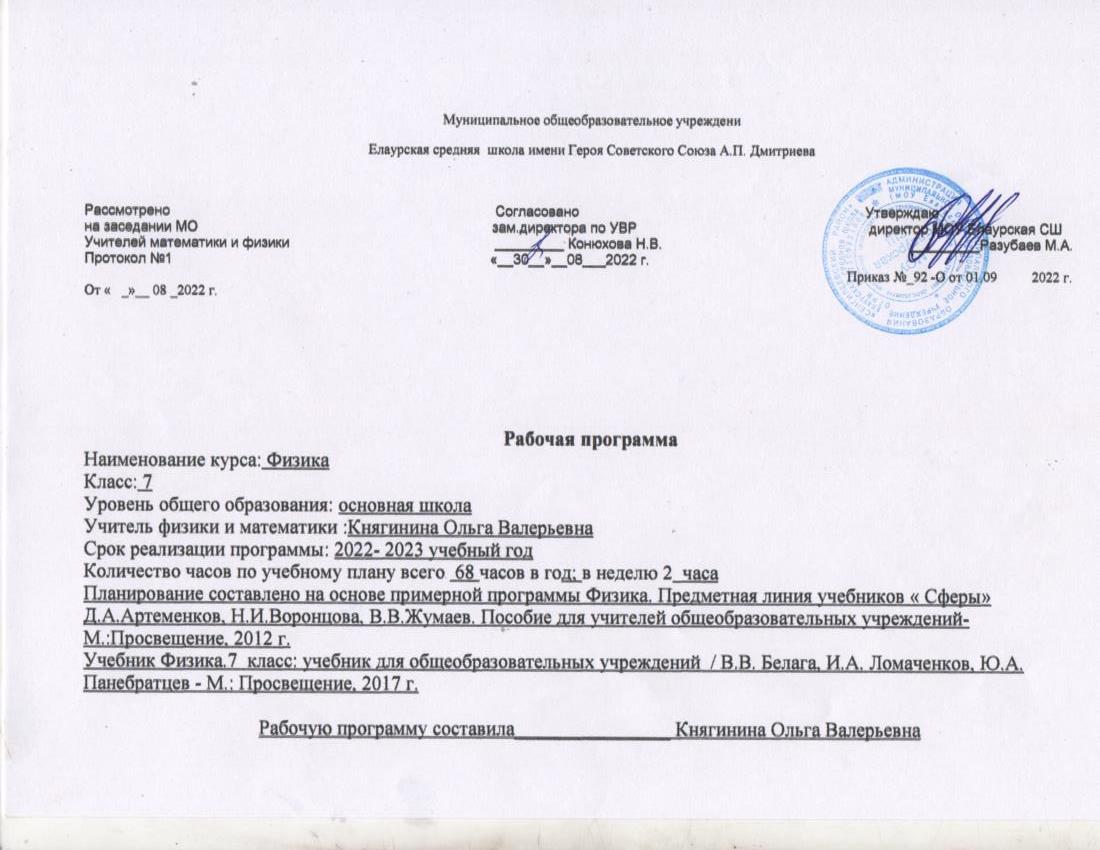 Предметными  результатами обучения  физике  в  основной школе  являются:- формирование  целостной  научной  картины  мира,  представлений о закономерной связи и познаваемости явлений природы, обобъективности  научного  знания,  о  системообразующей  роли  физики  для  развития  других  естественных  наук,  техники  и  технологий;  научного  мировоззрения  как  результата  изучения  основстроения  материи  и  фундаментальных  законов  физики;-формирование  первоначальных  представлений  о  физической сущности  явлений  природы  (механических,  тепловых,  электромагнитных  и  квантовых),  видах  материи  (вещество  и  поле),  движении  как  способе  существования  материи;  усвоение  основных идей  механики,  атомно-молекулярного  учения  о  строении  вещества,  элементов  электродинамики  и  квантовой  физики;  овладение  понятийным  аппаратом  и  символическим  языком  физики; -понимание  возрастающей  роли  естественных  наук  и  научных  исследований  в  современном  мире,  постоянного  процессаэволюции  научного  знания  и  международного  научного  сотрудничества;-приобретение  опыта  применения  научных  методов  познания, наблюдения  физических  явлений,  проведения  опытов,  простых экспериментальных  исследований,  прямых  и  косвенных  измерений  с  использованием  аналоговых  и  цифровых  измерительных приборов;  понимание  неизбежности  погрешностей  любых  измерений;- овладение  научным  подходом  к  решению  различных  задач, умениями  формулировать  гипотезы,  конструировать,  проводить эксперименты,  оценивать  полученные  результаты,  умением  сопоставлять  экспериментальные  и  теоретические  знания  с  объективными  реалиями  жизни;- формирование  умений  безопасного  и  эффективного  использования  лабораторного  оборудования,  проведения  точных  измерений  и  адекватной  оценки  полученных  результатов,  представления  научно  обоснованных  аргументов  своих  действий, основанных  на  межпредметном  анализе  учебных  задач; - понимание  физических  основ  и  принципов  действия  (работы) машин  и  механизмов,  средств  передвижения  и  связи,  бытовых  приборов,  промышленных  технологических  процессов,  влияния их  на  окружающую  среду;  осознание  возможных  причин  техногенных  и  экологических  катастроф;- осознание  необходимости  в  применении  достижений  физики и  технологий  для  рационального  природопользования; - овладение  основами  безопасного  использования  естественных и  искусственных  электрических  и  магнитных  полей,  электромагнитных  и  звуковых  волн,  естественных  и  искусственных  ионизирующих  излучений  во  избежание  их  вредного  воздействия на  окружающую  среду  и  организм  человека;- развитие  умения  планировать  в  повседневной  жизни  свои действия  с  применением  полученных  знаний  законов  механики, электродинамики,  термодинамики  и  тепловых  явлений  с  целью сбережения  здоровья;- воспитание  ответственного  и  бережного  отношения  к  окружающей  среде,  формирование  представлений  об  экологических  последствиях  выбросов  вредных  веществ  в  окружающую среду.-для обучающихся с ограниченными возможностями здоровья: владение основными доступными методами научного познания, используемыми в физике: наблюдение, описание, измерение, эксперимент; умение обрабатывать результаты измерений, обнаруживать зависимость между физическими величинами, объяснять полученные результаты и делать вывода;-для обучающихся с ограниченными возможностями здоровья: владение доступными методами самостоятельного планирования и проведения физических экспериментов, описания и анализа полученной измерительной информации, определения достоверности полученного результата;-для слепых и слабовидящих обучающихся: владение правилами записи физических формул рельефно-точечной системы обозначений J1. Брайля.СОДЕРЖАНИЕ  КУРСАФИЗИКА  И  ФИЗИЧЕСКИЕ  МЕТОДЫ  ИЗУЧЕНИЯ  ПРИРОДЫ Физика  — наука  о  природе.  Наблюдение  и  описание  физических  явлений.  Измерение  физических  величин.  Международнаясистема  единиц.  Научный  метод  познания.  Наука  и  техника.Демонстрации:Наблюдения  физических  явлений:  свободного  падения  тел, колебаний  маятника,  притяжения  стального  шара  магнитом, свечения  нити  электрической  лампы,  электрической  искры.Лабораторные  работы  и  опыты:1. Измерение  расстояний.2. Измерение  времени  между  ударами  пульса.3. Определение  цены  деления  шкалы  измерительного  прибора.Механические  явления КинематикаМеханическое  движение.  Траектория.  Путь  — скалярная  величина.  Скорость  — векторная  величина.  Модуль  вектора  скорости.  Равномерное  прямолинейное  движение.  Относительность механического  движения.  Графики  зависимости  пути  и  модуля скорости  от  времени  движения.  Ускорение — векторная величина. Равноускоренное прямолинейное  движение.  Графики  зависимости  пути  и  модуля  скорости равноускоренного  прямолинейного  движения  от  времени  движения.  Равномерное  движение  по  окружности.  Центростремительное  ускорение.Демонстрации:1. Равномерное  прямолинейное  движение.2. Зависимость траектории движения тела от выбора тела отсчёта.3. Свободное  падение  тел.4. Равноускоренное  прямолинейное  движение.5. Равномерное  движение  по  окружности.Лабораторные  работы  и  опыты:1. Измерение  скорости  равномерного  движения.2. Измерение  ускорения  свободного  падения.3. Измерение  центростремительного  ускоренияДинамикаИнерция.  Инертность  тел.  Взаимодействие  тел.  Масса  — скалярная  величина.  Плотность  вещества.  Сила  — векторная  величина.    Движение  и  силы. Сила  упругости.  Сила  трения.  Сила  тяжести.  Закон  всемирного  тяготения.  Центр  тяжести. Давление.  Атмосферное  давление.  Закон  Паскаля.  Закон  Архимеда.  Условие  плавания  тел. Условия  равновесия  твёрдого  тела.Демонстрации:1. Явление  инерции.2. Сравнение  масс  тел  с  помощью  равноплечих  весов.3. Сравнение масс двух тел по их ускорениям при взаимодействии.4. Измерение  силы  по  деформации  пружины.5. Свойства  силы  трения.6. Сложение  сил.7. Явление  невесомости.8. Равновесие  тела,  имеющего  ось  вращения.9. Барометр.10. Опыт  с  шаром  Паскаля.11. Гидравлический  пресс.12. Опыты  с  ведёрком  Архимеда.Лабораторные  работы  и  опыты:1. Измерение  массы  тела.2. Измерение  плотности  твёрдого  тела.3. Измерение  плотности  жидкости.4. Исследование  зависимости  удлинения  стальной  пружины  от приложенной  силы.5. Сложение  сил,  направленных  вдоль  одной  прямой.6. Сложение  сил,  направленных  под  углом.7. Измерения  сил  взаимодействия  двух  тел.8. Исследование  зависимости  силы  трения  скольжения  от  площади  соприкосновения  тел  и  силы  нормального  давления.9. Измерение  атмосферного  давления.10. Исследование  условий  равновесия  рычага.11. Нахождение  центра  тяжести  плоского  тела.12. Измерение  архимедовой  силы.Законы  сохранения  импульса  и  механической  энергии.Механические  колебания  и  волныИмпульс.  Закон  сохранения  импульса.  Реактивное  движение. Кинетическая  энергия.  Работа.  Потенциальная  энергия.  Мощность.  Закон  сохранения  механической  энергии.  Простые  механизмы.  Коэффициент  полезного  действия  (КПД).  Возобновляемые  источники  энергии. Механические  колебания.  Резонанс.  Механические  волны. Звук.  Использование  колебаний  в  технике.Демонстрации:1. Реактивное  движение  модели  ракеты.2. Простые  механизмы.3. Наблюдение  колебаний  тел.4. Наблюдение  механических  волн.5. Опыт  с  электрическим  звонком,  помещённым  под  колокол вакуумного  насоса.Лабораторные  работы  и  опыты:1. Изучение  столкновения  тел.2. Измерение  кинетической  энергии  тела  по  длине  тормозного пути.3. Измерение  потенциальной  энергии  тела.4. Измерение  потенциальной  энергии  упругой  деформации пружины.5. Измерение  КПД  наклонной  плоскости.6. Изучение  колебаний  маятника.7. Исследования  превращения  механической  энергии. Возможные  объекты  экскурсий: цех  завода,  мельница,  строительная  площадка.Строение  и  свойства  веществаСтроение  вещества.  Опыты,  доказывающие  атомное  строение вещества.  Тепловое  движение  и  взаимодействие  частиц  вещества.  Агрегатные  состояния  вещества.  Свойства  газов,  жидкостей и  твёрдых  тел. Демонстрации:1. Диффузия  в  растворах  и  газах,  в  воде.2. Модель  хаотического  движения  молекул  в  газе.3. Модель  броуновского  движения.4. Сцепление  твёрдых  тел.5. Повышение  давления  воздуха  при  нагревании.6. Демонстрация  образцов  кристаллических  тел.7. Демонстрация  моделей  строения  кристаллических  тел.8. Демонстрация  расширения  твёрдого  тела  при  нагревании.Лабораторные  работы  и  опыты:1. Опыты  по  обнаружению  действия  сил  молекулярного  притяжения.2. Исследование  зависимости  объёма  газа  от  давления  при  постоянной  температуре.3. Выращивание  кристаллов  поваренной  соли  или  сахара.Календарно- тематический план ( Физика,7 класс)Календарно – тематическое планирование№п/пНазвание раздела /темыКоличествочасовКоличествочасовтеорияЛаб.работы№п/пНазвание раздела /темыПопрограммеПо рабоч.программетеорияЛаб.работыРаздел 1. Физика и мир. В котором мы живем.7752 1Тема 1.1.Физика – наука о природе.1112Тема 1.2Наблюдения и описания  физических явлений1113Тема1.3 Измерение физических величин. Международная система единиц.33124Тема1.4Научный метод познания. Наука и техника1115Тема 1.5ФИЗИКА И МИР В КОТОРОМ МЫ ЖИВЕМ111Раздел 2.Строение вещества (6 ч.).66516Тема 2.1. Строение вещества. Опыты , доказывающие атомное строение вещества33217Тема 2.2. Тепловое движение и взаимодействие частиц вещества1118Тема 2.3Строение вещества111Раздел 3. Движение, взаимодействие, масса1010919Тема 3.1Механическое движение11110Тема 3.2.Скорость- векторная величина22211Тема 3.3 Ускорение- векторная величина11112Тема 3.4.Инерция11113Тема 3.5. Взаимодействие тел. Инертность тел. Масса- скалярная величина.22214Тема 3.6 Плотность вещества3321Раздел 4.Силы вокруг нас 10109115Тема 4.1.Сила- векторная величина11116Тема 4.2.Сила тяжести.11117Тема 4.3. Условия равновесия твердого тела11118Тема 4.4 Сила упругости.332119Тема 4.5.Вес тела. Невесомость..11120Тема 4.6.Сила трения.11121Тема 4.7.Сила222Раздел 5. Давление твердых тел, жидкостей и газов10109122Тема 5.1 Давление665123Тема 5.2 Закон Паскаля111Раздел 6. Атмосфера и атмосферное давление44424 Тема 6.1Атмосферное давление444Раздел 7. Закон Архимеда. Плавание тел.665125 Тема 7.1 Закон Архимеда443126Тема 7.2 Условие плавания тел111Раздел 8. Работа, мощность, энергия.776127Тема 8.1 Работа11128Тема 8.2 Мощность11129Тема 8.3 Потенциальная энергия. Кинетическая энергия11130Тема 8.4 Закон сохранения механической энергии4431Раздел 9. Простые механизмы. «Золотое правило механики»555231Тема 9.1 Простые механизмы333132Тема 9.2 Коэффициент полезного действия222133Заключение111Итого 686810Дата проведения урока№ урока№ урока№ урокаТема урокаДеятельность учащихся УУДПланируемые результатыПланируемые результатыПланируемые результатыФормы контроляОсновные средства обученияПараграф (или страница учебника)Дата проведения урокаС начала года По темеПо темеТема урокаДеятельность учащихся УУДличностныеметапредметныепредметныеФормы контроляОсновные средства обученияПараграф (или страница учебника)Физика и мир, в котором мы живем  (7 ч.)Физика и мир, в котором мы живем  (7 ч.)Физика и мир, в котором мы живем  (7 ч.)Физика и мир, в котором мы живем  (7 ч.)Физика и мир, в котором мы живем  (7 ч.)Физика и мир, в котором мы живем  (7 ч.)Физика и мир, в котором мы живем  (7 ч.)Физика и мир, в котором мы живем  (7 ч.)Физика и мир, в котором мы живем  (7 ч.)Физика и мир, в котором мы живем  (7 ч.)Физика и мир, в котором мы живем  (7 ч.)Физика и мир, в котором мы живем  (7 ч.)111Физика- наука о природеНаблюдать и описывать физические явленияФормирование познавательных интересов и мотивов, направленных на изучение  физикиФормирование умений использовать речевые средства для аргументации своей позиции, точки зрения.Знание и соблюдение правил работы в кабинете физики, техники безопасности.Опрос.Учебник, наглядные пособия,   222Наблюдение и описание физических явленийУчаствовать в обсуждении явления падения тел на землю. Высказывать предположения - гипотезыФормирование познавательных интересов и мотивов, направленных на изучение  физики.Формирование умений использовать речевые средства для аргументации своей позиции, точки зрения.Знать основные физические терминыОпрос, тест.Учебник, наглядные пособия,   333Физические величины и их измерения. Измерения и точность измерения.Измерять расстояния и промежутки времени. Определять цену деления шкалы прибораФормирование познавательных интересов и мотивов, направленных на изучение  физики.Формирование умений использовать речевые средства для аргументации своей позиции, точки зрения.Знать как определяется цена деления измерительного прибораОпрос, тест.Учебник, наглядные пособия,   444Лабораторная работа №1. «Определение цены деления шкалы измерительного прибораОпределять цену деления шкалы прибораФормирование познавательных интересов и мотивов, направленных на изучение  физики.Формирование умений использовать речевые средства для аргументации своей позиции, точки зренияЗнать как определяется цена деления измерительного прибораУчебник, наглядные пособия. Тетрадь- практикум555Лабораторная работа №2 «Определение объема твердого телаОпределять цену деления шкалы прибора. Измерять объем твердого тела.Формирование познавательных интересов и мотивов, направленных на изучение  физики.Формирование умений использовать речевые средства для аргументации своей позиции, точки зренияЗнать как определяется цена деления измерительного прибораУчебник, наглядные пособия. Тетрадь- практикум666Человек и окружающий его мир.Участвовать в диспуте на тему «Возникновение и развитие науки о природе»Формирование познавательных интересов и мотивов, направленных на изучение  физики.Формирование умений использовать речевые средства для аргументации своей позиции, точки зренияЗнать о степени числа 10. Знать какое место занимает человек в окружающем миреОпрос, тестУчебник, наглядные пособия777Обобщающий урок по теме «Физика и мир, в котором мы живем»Участвовать в обсуждении проблем из рубрики «Вопросы для обсуждения»Формирование познавательных интересов и мотивов, направленных на изучение  физики.Формирование умений использовать речевые средства для аргументации своей позиции, точки зренияЗнать о степени числа 10. Знать какое место занимает человек в окружающем миреОпрос, тестУчебник, наглядные пособия                                                                                            Раздел 2.Строение вещества (6 ч.)                                                                                            Раздел 2.Строение вещества (6 ч.)                                                                                            Раздел 2.Строение вещества (6 ч.)                                                                                            Раздел 2.Строение вещества (6 ч.)                                                                                            Раздел 2.Строение вещества (6 ч.)                                                                                            Раздел 2.Строение вещества (6 ч.)                                                                                            Раздел 2.Строение вещества (6 ч.)                                                                                            Раздел 2.Строение вещества (6 ч.)                                                                                            Раздел 2.Строение вещества (6 ч.)                                                                                            Раздел 2.Строение вещества (6 ч.)                                                                                            Раздел 2.Строение вещества (6 ч.)                                                                                            Раздел 2.Строение вещества (6 ч.)881Строение вещества. Молекулы и атомы.Наблюдать и описывать физические явления с позиций МКТФормирование познавательных интересов и мотивов, направленных на изучение  физикиФормирование умений работы с учебником, рабочей тетрадью и дидактическими материалами, готовить сообщения и рефераты.Знать из чего состоит веществоОпрос, тест.Учебник, наглядные пособия,   992Лабораторная работа №3 «Измерение размеров малых тел»Измерять размеры малых телФормирование познавательных интересов и мотивов, направленных на изучение  физикиФормирование умений работы с учебником, рабочей тетрадью и дидактическими материалами, готовить сообщения и рефераты.Знать:как определяется цена деления прибора.Опрос, тест.Учебник, наглядные пособия,   10103Броуновское движение. Диффузия.Наблюдать и объяснять явление диффузииФормирование познавательных интересов и мотивов, направленных на изучение  физикиФормирование умений работы с учебником, рабочей тетрадью и дидактическими материалами, готовить сообщения и рефераты.Знать причину возникновения броуновского движения и как зависит скорость диффузии от температуры.Опрос, тест.Учебник, наглядные пособия,   11114Взаимное  притяжение и отталкивание молекул. Смачивание и капиллярность.Выполнять опыты  по обнаружению действия сил молекулярного притяженияФормирование познавательных интересов и мотивов, направленных на изучение  физикиФормирование умений работы с учебником, рабочей тетрадью и дидактическими материалами, готовить сообщения и рефераты.Знать какие силы действуют между молекулами. Объяснять явление смачивание.Опрос, тест.Учебник, наглядные пособия,   12125Агрегатные состояния вещества. Объяснять свойства газов, жидкостей и твердых тел на основе атомной теории строения вещества. Исследовать зависимость объема газа от давления при постоянной температуреФормирование познавательных интересов и мотивов, направленных на изучение  физикиФормирование умений работы с учебником, рабочей тетрадью и дидактическими материалами, готовить сообщения и рефераты.Знать физические свойства газов, жидкостей и твердых телОпрос, тест.Учебник, наглядные пособия,   13136Обобщающий урок по теме «Строение вещества»Участвовать в обсуждении проблем из рубрики «Вопросы для обсуждения»Формирование познавательных интересов и мотивов, направленных на изучение  физикиФормирование умений работы с учебником, рабочей тетрадью и дидактическими материалами, готовить сообщения и рефераты.Знать физические свойства газов, жидкостей и твердых телОпрос, тест.Учебник, наглядные пособия,                                                                            Раздел 3.Движение, взаимодействие, масса (10 ч.)                                                                         Раздел 3.Движение, взаимодействие, масса (10 ч.)                                                                         Раздел 3.Движение, взаимодействие, масса (10 ч.)                                                                         Раздел 3.Движение, взаимодействие, масса (10 ч.)                                                                         Раздел 3.Движение, взаимодействие, масса (10 ч.)                                                                         Раздел 3.Движение, взаимодействие, масса (10 ч.)                                                                         Раздел 3.Движение, взаимодействие, масса (10 ч.)                                                                         Раздел 3.Движение, взаимодействие, масса (10 ч.)                                                                         Раздел 3.Движение, взаимодействие, масса (10 ч.)                                                                         Раздел 3.Движение, взаимодействие, масса (10 ч.)                                                                         Раздел 3.Движение, взаимодействие, масса (10 ч.)                                                                         Раздел 3.Движение, взаимодействие, масса (10 ч.)14141Механическое движениеНаблюдать и описывать механическое движениеФормирование познавательных интересов и мотивов, направленных на изучение  физикиФормирование умений пользоваться биологическими словарями и справочниками, разрабатывать план-конспект темы.Знать: определения пути, траектории, механического движения.Опрос, тест.Учебник, наглядные пособия,   15152СкоростьРассчитать путь и скорость тела при равномерном прямолинейном движении. Представлять результаты измерений и вычислений в виде таблиц и графиков.Формирование познавательных интересов и мотивов, направленных на изучение  физикиФормирование умений пользоваться биологическими словарями и справочниками, разрабатывать план-конспект темы.Знать как определяется скорость телаОпрос, тест.Учебник, наглядные пособия,   16163Средняя скорость. Ускорение.Рассчитать среднюю скорость тела при неравномерном прямолинейном движении. Представлять результаты измерений и вычислений в виде таблиц и графиковФормирование познавательных интересов и мотивов, направленных на изучение  физикиФормирование умений пользоваться биологическими словарями и справочниками, разрабатывать план-конспект темы.Знать: как определяются средняя скорость и ускорения.Опрос, тест.Учебник, наглядные пособия,   17174Решение задач по теме»Движение, взаимодействие, масса»Рассчитывать путь и скорость тела при равномерном прямолинейном движении. Рассчитывать среднюю скорость тела при неравномерном прямолинейном движении.Формирование познавательных интересов и мотивов, направленных на изучение  физикиФормирование умений пользоваться биологическими словарями и справочниками, разрабатывать план-конспект темы.Знать формулы для определения скорости и путиОпрос, тест.Учебник, наглядные пособия,   18185ИнерцияНаблюдать явление инерцииФормирование познавательных интересов и мотивов, направленных на изучение  физикиФормирование умений пользоваться биологическими словарями и справочниками, разрабатывать план-конспект темы.Знать определение инерции, как ведет себя тело. Если на него не действуют другие телаОпрос, тест.Учебник, наглядные пособия,   19196Взаимодействие тел и массаНаблюдать взаимодействие тел. Измерять массу тела.Формирование познавательных интересов и мотивов, направленных на изучение  физикиФормирование умений пользоваться биологическими словарями и справочниками, разрабатывать план-конспект темы.Знать: взаимодействие тел и изменение их скоростей; инертность тела; масса, единицы массы; способы определения массы.Опрос, тест.Учебник, наглядные пособия,   20207Плотность  и массаИзмерять плотность веществаФормирование познавательных интересов и мотивов, направленных на изучение  физикиФормирование умений пользоваться биологическими словарями и справочниками, разрабатывать план-конспект темы.Знать: от чего зависит масса тела; плотность вещества; единицы плотностиОпрос, тест.Учебник, наглядные пособия,   21218Лабораторная работа № 4. Определение плотности тела с помощью весов и измерительного цилиндра. Измерять плотность веществаФормирование познавательных интересов и мотивов, направленных на изучение  физикиФормирование умений пользоваться биологическими словарями и справочниками, разрабатывать план-конспект темы.Знать: от чего зависит масса тела; плотность вещества; единицы плотностиОпрос, тест.Учебник, наглядные пособия,   22229Решение задач по теме «Движение, взаимодействие, масса»Вычислять массу тела и плотность веществаФормирование познавательных интересов и мотивов, направленных на изучение  физикиФормирование умений пользоваться биологическими словарями и справочниками, разрабатывать план-конспект темы.Знать: от чего зависит масса тела; плотность вещества; единицы плотностиОпрос, тест.Учебник, наглядные пособия,   232310Контрольная работа №1 по теме «Движение, взаимодействие, масса»Вычислять массу тела и плотность веществаФормирование познавательных интересов и мотивов, направленных на изучение  физикиФормирование умений пользоваться биологическими словарями и справочниками, разрабатывать план-конспект темы.Знать: от чего зависит масса тела; плотность вещества; единицы плотностиОпрос, тест.Учебник, наглядные пособия,                                                                                      Раздел №4. Силы вокруг нас (10 ч.)                                                                                   Раздел №4. Силы вокруг нас (10 ч.)                                                                                   Раздел №4. Силы вокруг нас (10 ч.)                                                                                   Раздел №4. Силы вокруг нас (10 ч.)                                                                                   Раздел №4. Силы вокруг нас (10 ч.)                                                                                   Раздел №4. Силы вокруг нас (10 ч.)                                                                                   Раздел №4. Силы вокруг нас (10 ч.)                                                                                   Раздел №4. Силы вокруг нас (10 ч.)                                                                                   Раздел №4. Силы вокруг нас (10 ч.)                                                                                   Раздел №4. Силы вокруг нас (10 ч.)                                                                                   Раздел №4. Силы вокруг нас (10 ч.)                                                                                   Раздел №4. Силы вокруг нас (10 ч.)24241СилаНаблюдать и описывать механические явления с позиций динамикиФормирование познавательных интересов и мотивов, направленных на изучение  физикиФормирование умений работы с учебником, рабочей тетрадью и дидактическими материалами, готовить сообщения и рефераты.Знать: взаимодействие тел и понятие силы; сила- векторная величина; точка приложения силы; единицы силы.Опрос, тест.Учебник, наглядные пособия,   25252Сила тяжестиПолучить представление о силах в природе. Наблюдать и описывать физические явления, связанные с проявлением сил тяготенияФормирование познавательных интересов и мотивов, направленных на изучение  физикиФормирование умений работы с учебником, рабочей тетрадью и дидактическими материалами, готовить сообщения и рефераты.Знать: сила тяжести; свободное падение; ускорение свободного падения; закон всемирного тяготенияОпрос, тест.Учебник, наглядные пособия,   26263Равнодействующая силаНаходить экспериментально равнодействующую двух силФормирование познавательных интересов и мотивов, направленных на изучение  физикиФормирование умений работы с учебником, рабочей тетрадью и дидактическими материалами, готовить сообщения и рефераты.Знать: равнодействующая сила; равнодействующая двух сил, направленных по одной прямой; состояние равновесияОпрос, тест.Учебник, наглядные пособия,   27274Сила упругостиПолучить представление о силах в природе. Наблюдать и описывать физические явления . связанные проявлением сил упругости.Формирование познавательных интересов и мотивов, направленных на изучение  физикиФормирование умений работы с учебником, рабочей тетрадью и дидактическими материалами, готовить сообщения и рефераты.Знать: сила упругости, деформации, направление силы упругостиОпрос, тест.Учебник, наглядные пособия,   28285Закон Гука. ДинамометрНаходить экспериментально равнодействующую двух сил.Формирование познавательных интересов и мотивов, направленных на изучение  физикиФормирование умений работы с учебником, рабочей тетрадью и дидактическими материалами, готовить сообщения и рефераты.Знать: закон Гука; упругая и пластическая деформации; динамометр; графическое представления закона ГукаОпрос, тест.Учебник, наглядные пособия,   29296Лабораторная работа №5. Градуировка динамометра. Исследование зависимости силы упругости от удлинения пружины. Определение коэффициента упругости пружиныИсследовать зависимость удлинения стальной пружины от приложенной силыФормирование познавательных интересов и мотивов, направленных на изучение  физикиФормирование умений работы с учебником, рабочей тетрадью и дидактическими материалами, готовить сообщения и рефераты.Знать: закон Гука; упругая и пластическая деформации; динамометр; графическое представления закона ГукаОпрос, тест.Учебник, наглядные пособия,   30307Вес тела. Невесомость.Получить о силах в природе. Наблюдать и описывать физические  явления , для объяснения которых необходимо представление о силах, действующих на опору или подвес.Формирование познавательных интересов и мотивов, направленных на изучение  физикиФормирование умений работы с учебником, рабочей тетрадью и дидактическими материалами, готовить сообщения и рефераты.Знать: вес тела; вес тела и сила тяжести; вес тела и масса; зависимость вес от условий, в которых находится тело; невесомость.Опрос, тест.Учебник, наглядные пособия,   31318Сила трения. Трение в природе и техникеИсследовать зависимость силы трения скольжения от площади соприкосновения тел и силы нормального давленияФормирование познавательных интересов и мотивов, направленных на изучение  физикиФормирование умений работы с учебником, рабочей тетрадью и дидактическими материалами, готовить сообщения и рефераты.Знать: сила трения; причины возникновения силы трения; трение в природе; трение в технике; добывание огня; изобретение колеса; подшипник; применение воздушной подушкиОпрос, тест.Учебник, наглядные пособия,   32329Решение задач по теме «Силы вокруг нас»Закрепить представление о силах в природе. Наблюдать и описывать физические явления в, для объяснения которых используется понятие  «сила»Формирование познавательных интересов и мотивов, направленных на изучение  физикиФормирование умений работы с учебником, рабочей тетрадью и дидактическими материалами, готовить сообщения и рефераты.нать: сила трения; причины возникновения силы трения; трение в природе; трение в технике; добывание огня; изобретение колеса; подшипник; применение воздушной подушкиОпрос, тест.Учебник, наглядные пособия,   333310Контрольная работа №2 по теме «Силы вокруг насФормирование познавательных интересов и мотивов, направленных на изучение  физикиФормирование умений работы с учебником, рабочей тетрадью и дидактическими материалами, готовить сообщения и рефераты.знать: сила трения; причины возникновения силы трения; трение в природе; трение в технике; добывание огня; изобретение колеса; подшипник; применение воздушной подушкиОпрос, тест.Учебник, наглядные пособия,                                                                    Раздел 5. Давление твердых тел, жидкостей и газов ( 10 ч.)                                                                 Раздел 5. Давление твердых тел, жидкостей и газов ( 10 ч.)                                                                 Раздел 5. Давление твердых тел, жидкостей и газов ( 10 ч.)                                                                 Раздел 5. Давление твердых тел, жидкостей и газов ( 10 ч.)                                                                 Раздел 5. Давление твердых тел, жидкостей и газов ( 10 ч.)                                                                 Раздел 5. Давление твердых тел, жидкостей и газов ( 10 ч.)                                                                 Раздел 5. Давление твердых тел, жидкостей и газов ( 10 ч.)                                                                 Раздел 5. Давление твердых тел, жидкостей и газов ( 10 ч.)                                                                 Раздел 5. Давление твердых тел, жидкостей и газов ( 10 ч.)                                                                 Раздел 5. Давление твердых тел, жидкостей и газов ( 10 ч.)                                                                 Раздел 5. Давление твердых тел, жидкостей и газов ( 10 ч.)                                                                 Раздел 5. Давление твердых тел, жидкостей и газов ( 10 ч.)34341ДавлениеНаблюдать и описывать физические явления, для объяснения которых необходимо представление о давленииФормирование познавательных интересов и мотивов, направленных на изучение  физикиФормирование умений работы с учебником, рабочей тетрадью и дидактическими материалами, готовить сообщения и рефераты.Знать: что такое давление; единицы давления; как изменяется давление в зависимости от приложенной силы и от площади поверхностиОпрос, тест.Учебник, наглядные пособия  Стр.38-3935352Способы увеличения и уменьшения  давленияПроверять экспериментально зависимость давления твердого тела на опору от действующей силы и площади опорыФормирование познавательных интересов и мотивов, направленных на изучение  физикиФормирование умений работы с учебником, рабочей тетрадью и дидактическими материалами, готовить сообщения и рефераты. Знать: способы увеличения и уменьшения давленияОпрос, тест.Учебник, наглядные пособия  36363 Лабораторная работа №6.Определение давления эталона килограмма.Определить экспериментально  давление тела известной массы на опору.Формирование познавательных интересов и мотивов, направленных на изучение  физикиФормирование умений работы с учебником, рабочей тетрадью и дидактическими материалами, готовить сообщения и рефераты.Знать: способы увеличения и уменьшения давленияОпрос, тест.Учебник, наглядные пособия  37374Природа давления газов и жидкостейНаблюдать и описывать физические явления для объяснения которых необходимо представление о давлении и строении веществаФормирование познавательных интересов и мотивов, направленных на изучение  физикиФормирование умений работы с учебником, рабочей тетрадью и дидактическими материалами, готовить сообщения и рефераты.Знать: в чем различие в природе давления твердых тел и газов; от чего зависит давление газа и жидкостиОпрос, тест.Учебник, наглядные пособия  38385Давление в жидкости и газе. Закон Паскаля.Наблюдать явления передачи давления жидкостямиФормирование познавательных интересов и мотивов, направленных на изучение  физикиФормирование умений работы с учебником, рабочей тетрадью и дидактическими материалами, готовить сообщения и рефераты.Знать: закон ПаскаляОпрос, тест.Учебник, наглядные пособия  39396Расчет давления жидкости на дно и стенки сосудаРассчитать давление внутри жидкостиФормирование познавательных интересов и мотивов, направленных на изучение  физикиФормирование умений работы с учебником, рабочей тетрадью и дидактическими материалами, готовить сообщения и рефераты.Знать: как рассчитать давления жидкости на дно сосуда; отчего зависит давление жидкости на дно сосуда.Опрос, тест.Учебник, наглядные пособия  40407Сообщающиеся сосудыНаблюдать и описывать физические явления, для объяснения которых необходимо представление о давлении в жидкостиФормирование познавательных интересов и мотивов, направленных на изучение  физикиФормирование умений работы с учебником, рабочей тетрадью и дидактическими материалами, готовить сообщения и рефераты.Знать: принцип сообщающихся сосудов; свойства сообщающихся сосудовОпрос, тест.Учебник, наглядные пособия  41418Использование  давления в технических устройствахПолучить представление об использовании давления в различных технических устройствахФормирование познавательных интересов и мотивов, направленных на изучение  физикиФормирование умений работы с учебником, рабочей тетрадью и дидактическими материалами, готовить сообщения и рефераты.Знать: принцип действия гидравлической машины, гидравлического пресса, пневматических устройств, насоса, ниппеля и поршневого воздушного насоса с клапанамиОпрос, тест.Учебник, наглядные пособия  42429Решение задач по теме « Давление твердых тел, жидкостей и газов»Решать задачи по теме « Давление твердых тел, жидкостей и газов»Формирование познавательных интересов и мотивов, направленных на изучение  физикиФормирование умений работы с учебником, рабочей тетрадью и дидактическими материалами, готовить сообщения и рефераты.Знать: как рассчитать давления жидкости на дно сосуда; отчего зависит давление жидкости на дно сосудаОпрос, тест.Учебник, наглядные пособия  434310Контрольная работа № 3по теме « Давление твердых тел, жидкостей и газов»Решать задачи по теме « Давление твердых тел, жидкостей и газовФормирование познавательных интересов и мотивов, направленных на изучение  физикиФормирование умений работы с учебником, рабочей тетрадью и дидактическими материалами, готовить сообщения и рефераты.Знать: как рассчитать давления жидкости на дно сосуда; отчего зависит давление жидкости на дно сосудаОпрос, тест.Учебник, наглядные пособия  Раздел №6. Атмосфера и атмосферное давление ( 4 ч.)Раздел №6. Атмосфера и атмосферное давление ( 4 ч.)Раздел №6. Атмосфера и атмосферное давление ( 4 ч.)Раздел №6. Атмосфера и атмосферное давление ( 4 ч.)Раздел №6. Атмосфера и атмосферное давление ( 4 ч.)Раздел №6. Атмосфера и атмосферное давление ( 4 ч.)Раздел №6. Атмосфера и атмосферное давление ( 4 ч.)Раздел №6. Атмосфера и атмосферное давление ( 4 ч.)Раздел №6. Атмосфера и атмосферное давление ( 4 ч.)Раздел №6. Атмосфера и атмосферное давление ( 4 ч.)Раздел №6. Атмосфера и атмосферное давление ( 4 ч.)Раздел №6. Атмосфера и атмосферное давление ( 4 ч.)44441Вес воздуха. Атмосферное давление.Выявлять факторы, доказывающие существование атмосферного давленияФормирование познавательных интересов и мотивов, направленных на изучение  физикиФормирование умений пользоваться физическими словарями и справочниками, разрабатывать план-конспект темы.Знать: как определяется веса воздуха, почему мы не ощущаем атмосферное давление и как влияет атмосферное давление на физические явления.Опрос, тест.Учебник, наглядные пособия  45452Измерение атмосферного давления. Опыт Торричелли.Получить представление о проявлении атмосферного давленияФормирование познавательных интересов и мотивов, направленных на изучение  физикиФормирование умений пользоваться физическими словарями и справочниками, разрабатывать план-конспект темы.Знать: опыт Торричелли; опыт Герике; значение нормального атмосферного давленияОпрос, тест.Учебник, наглядные пособия  46463Приборы для измерения давления. Решение задач по теме « Атмосфера и атмосферное давление»Изучать устройства и принцип действия барометра-анероидаФормирование познавательных интересов и мотивов, направленных на изучение  физикиФормирование умений пользоваться физическими словарями и справочниками, разрабатывать план-конспект темы.Знать: принцип действия ртутного барометра, барометра-анероида, манометра Опрос, тест.Учебник, наглядные пособия  47474Контрольная работа № 4 по теме «Атмосфера и атмосферное давление»Решать задачи по теме «Атмосфера и атмосферное давление»Формирование познавательных интересов и мотивов, направленных на изучение  физикиФормирование умений пользоваться физическими словарями и справочниками, разрабатывать план-конспект темы.Знать: как определяется веса воздуха, почему мы не ощущаем атмосферное давление и как влияет атмосферное давление на физические явленияОпрос, тест.Учебник, наглядные пособия   Раздел № 7. Закон Архимеда. Плавание тел. ( 6 ч.) Раздел № 7. Закон Архимеда. Плавание тел. ( 6 ч.) Раздел № 7. Закон Архимеда. Плавание тел. ( 6 ч.) Раздел № 7. Закон Архимеда. Плавание тел. ( 6 ч.) Раздел № 7. Закон Архимеда. Плавание тел. ( 6 ч.) Раздел № 7. Закон Архимеда. Плавание тел. ( 6 ч.) Раздел № 7. Закон Архимеда. Плавание тел. ( 6 ч.) Раздел № 7. Закон Архимеда. Плавание тел. ( 6 ч.) Раздел № 7. Закон Архимеда. Плавание тел. ( 6 ч.) Раздел № 7. Закон Архимеда. Плавание тел. ( 6 ч.) Раздел № 7. Закон Архимеда. Плавание тел. ( 6 ч.) Раздел № 7. Закон Архимеда. Плавание тел. ( 6 ч.)48481Действие жидкости и газа на погруженное в них телоНаблюдать действие выталкивающей силы, действующей на погруженное тело. Вычислять архимедову силу.Формирование познавательных интересов и мотивов, направленных на изучение  физикиФормирование умений работы с учебником, рабочей тетрадью и дидактическими материалами, готовить сообщения и рефераты.Знать: определение выталкивающей силы , направление выталкивающей силы; от чего зависит архимедова сила; от чего не зависит архимедова сила.Опрос, тест.Учебник, наглядные пособия  49492Лаб.работа  № 7. Измерение  выталкивающей, действующей на погруженное в жидкость телоИзмерять силу Архимеда..Формирование познавательных интересов и мотивов, направленных на изучение  физикиФормирование умений пользоваться физическими словарями и справочниками.Знать: определение выталкивающей силы , направление выталкивающей силы; от чего зависит архимедова сила; от чего не зависит архимедова сила.Опрос, тест.Учебник, наглядные пособия  Стр.52-5650503Закон АрхимедаПроверять экспериментально формулу для определения архимедовой силыОбъяснять причины плавания тел. Исследовать условия плавания тел.Формирование познавательных интересов и мотивов, направленных на изучение  физикиФормирование умений работы с учебником, рабочей тетрадью и дидактическими материалами, готовить сообщения и рефераты.Знать: закон АрхимедаОпрос, тест.Учебник, наглядные пособия  51514Плавание тел. Воздухоплавание Проверять экспериментально формулу для определения архимедовой силыОбъяснять причины плавания тел. Исследовать условия плавания тел.Формирование познавательных интересов и мотивов, направленных на физикиФормирование умений работы с учебником, рабочей тетрадью и дидактическими материалами, готовить сообщения и рефераты.Знать: условия плавания тел; плавание судовОпрос, тест.Учебник, наглядные пособия  52525Решение задач  по теме «Закон Архимеда. Плавание тел.»Решать  задачи  по теме «Закон Архимеда. Плавание тел.Формирование познавательных интересов и мотивов, направленных на изучение  физикиФормирование умений работы с учебником, рабочей тетрадью и дидактическими материалами, готовить сообщения и рефераты.Знать: закон АрхимедаОпрос, тест.Учебник, наглядные пособия  53536Контрольная работа № 5 по теме «Закон Архимеда. Плавание тел.»Решать  задачи  по теме «Закон Архимеда. Плавание тел.Формирование познавательных интересов и мотивов, направленных на изучение  физикиФормирование умений работы с учебником, рабочей тетрадью и дидактическими материалами, готовить сообщения и рефераты.Знать: закон АрхимедаОпрос, тест.Учебник, наглядные пособия   Раздел № 8. Работа, мощность, энергия (7 ч.) Раздел № 8. Работа, мощность, энергия (7 ч.) Раздел № 8. Работа, мощность, энергия (7 ч.) Раздел № 8. Работа, мощность, энергия (7 ч.) Раздел № 8. Работа, мощность, энергия (7 ч.) Раздел № 8. Работа, мощность, энергия (7 ч.) Раздел № 8. Работа, мощность, энергия (7 ч.) Раздел № 8. Работа, мощность, энергия (7 ч.) Раздел № 8. Работа, мощность, энергия (7 ч.) Раздел № 8. Работа, мощность, энергия (7 ч.) Раздел № 8. Работа, мощность, энергия (7 ч.) Раздел № 8. Работа, мощность, энергия (7 ч.)54541Механическая работаИзмерять работу силыИзмерять мощностьИзмерять кинетическую  энергию тела по длине тормозного путиПрименять закон сохранения  механической энергии для расчета потенциальной и кинетической энергий телаФормирование познавательных интересов и мотивов, направленных на изучение  физикиФормирование умений работы с учебником, рабочей тетрадью и дидактическими материалами, готовить сообщения и рефераты.Знать: примеры механической работы;  единицы механической работы; ситуации, в которых механическая работа не совершается.Опрос, тест.Учебник, наглядные пособия  55552МощностьИзмерять работу силыИзмерять мощностьИзмерять кинетическую  энергию тела по длине тормозного путиПрименять закон сохранения  механической энергии для расчета потенциальной и кинетической энергий телаФормирование познавательных интересов и мотивов, направленных на изучение  физикиФормирование умений работы с учебником, рабочей тетрадью и дидактическими материалами, готовить сообщения и рефераты.Знать: определение мощности, единицы мощности.Опрос, тест.Учебник, наглядные пособия  56563Энергия. Потенциальная и кинетическая энергия.Измерять работу силыИзмерять мощностьИзмерять кинетическую  энергию тела по длине тормозного путиПрименять закон сохранения  механической энергии для расчета потенциальной и кинетической энергий телаФормирование познавательных интересов и мотивов, направленных на изучение  физикиФормирование умений работы с учебником, рабочей тетрадью и дидактическими материалами, готовить сообщения и рефераты.Знать: определение механической энергии, потенциальной энергии и кинетической энергии.; от чего зависит кинетическая энергия.Опрос, тест.Учебник, наглядные пособия  Стр.80-8457574Закон сохранения механической энергииИзмерять работу силыИзмерять мощностьИзмерять кинетическую  энергию тела по длине тормозного путиПрименять закон сохранения  механической энергии для расчета потенциальной и кинетической энергий телаФормирование познавательных интересов и мотивов, направленных на изучение  .Формирование умений работы с учебником, рабочей тетрадью и дидактическими материалами, готовить сообщения и рефераты.Знать: о превращении потенциальной энергии в кинетическую;  о превращении кинетической энергии в потенциальную;  закон сохранения энергииОпрос, тест.Учебник, наглядные пособия  58585Лабораторная работа № 8. Изучение изменения потенциальной и кинетической энергий тела при движении тела по наклонной плоскостиАнализировать изменения потенциальной и кинетической энергий тела при движении по наклонной плоскостиПолучить представление о существующих и перспективных возобновляемых источниках энергии. Решать задачи по теме «Работа, мощность, энергия»Формирование познавательных интересов и мотивов, направленных на изучение  физикиФормирование умений работы с учебником, рабочей тетрадью и дидактическими материалами, готовить сообщения и рефераты.Знать: : о превращении потенциальной энергии в кинетическую;  о превращении кинетической энергии в потенциальную;  закон сохранения энергииОпрос, тест.Учебник, наглядные пособия  59596Источники энергии. Невозможность создания вечного двигателяАнализировать изменения потенциальной и кинетической энергий тела при движении по наклонной плоскостиПолучить представление о существующих и перспективных возобновляемых источниках энергии. Решать задачи по теме «Работа, мощность, энергия»Формирование познавательных интересов и мотивов, направленных на изучение  физикиФормирование умений работы с учебником, рабочей тетрадью и дидактическими материалами, готовить сообщения и рефераты.Знать: о возобновляемых источниках энергии; о ветре как источнике энергии; о воде как источнике энергииОпрос, тест.Учебник, наглядные пособия  60607Контрольная работа № 6 по теме «Работа, мощность, энергия»Получить представление о существующих и перспективных возобновляемых источниках энергии. Решать задачи по теме «Работа, мощность, энергия»Формирование познавательных интересов и мотивов, направленных на изучение  физики.Формирование умений использовать речевые средства для аргументации своей позиции, точки зрения.Знать: ;  закон сохранения энергииОпрос, тест.Учебник, наглядные пособия  Раздел № 9. Простые механизмы. «Золотое правило механики» (7 ч.)Раздел № 9. Простые механизмы. «Золотое правило механики» (7 ч.)Раздел № 9. Простые механизмы. «Золотое правило механики» (7 ч.)Раздел № 9. Простые механизмы. «Золотое правило механики» (7 ч.)Раздел № 9. Простые механизмы. «Золотое правило механики» (7 ч.)Раздел № 9. Простые механизмы. «Золотое правило механики» (7 ч.)Раздел № 9. Простые механизмы. «Золотое правило механики» (7 ч.)Раздел № 9. Простые механизмы. «Золотое правило механики» (7 ч.)Раздел № 9. Простые механизмы. «Золотое правило механики» (7 ч.)Раздел № 9. Простые механизмы. «Золотое правило механики» (7 ч.)Раздел № 9. Простые механизмы. «Золотое правило механики» (7 ч.)Раздел № 9. Простые механизмы. «Золотое правило механики» (7 ч.)61611Рычаг и наклонная плоскостьНаблюдать и описывать физические явления и закономерности, связанные с использованием простых механизмов: рычаг, наклонная плоскостьФормирование познавательных интересов и мотивов, направленных на изучение  физикиФормирование умений работы с учебником, рабочей тетрадью и дидактическими материалами, готовить сообщения и рефераты.Знать: определение простых механизмов, рычага; момента силы ; правило равновесия рычага ; правило моментовОпрос, тест.Учебник, наглядные пособия  62622Лабораторная работа № 9. Проверка условия равновесия рычагаИсследовать условия равновесия рычагаФормирование познавательных интересов и мотивов, направленных на изучение  физикиФормирование умений работы с учебником, рабочей тетрадью и дидактическими материалами, готовить сообщения и рефераты.Знать: определение простых механизмов, рычага; момента силы ; правило равновесия рычага ; правило моментовОпрос, тест.Учебник, наглядные пособия  63633Блок и система блоковНаблюдать, описывать и объяснять физические закономерности, связанные с использованием простых механизмов: блок, полиспастФормирование познавательных интересов и мотивов, направленных на изучение  физикиФормирование умений работы с учебником, рабочей тетрадью и дидактическими материалами, готовить сообщения и рефераты.Знать: что такое блок; какие блоки бываютОпрос, тест.Учебник, наглядные пособия  64644«Золотое правило» механики. Коэффициент полезного действия.Наблюдать, описывать и объяснять физические закономерности, связанные с использованием простых механизмов:Формирование познавательных интересов и мотивов, направленных на изучение  физикиФормирование умений работы с учебником, рабочей тетрадью и дидактическими материалами, готовить сообщения и рефераты.Знать: «Золотое правило» механики; о полной и полезной работе; о коэффициенте полезного действияОпрос, тест.Учебник, наглядные пособия  65655Лабораторная работа № 10. Определение коэффициента полезного действия наклонной плоскостиИзмерять КПД наклонной плоскостиФормирование познавательных интересов и мотивов, направленных на изучение  физикиФормирование умений работы с учебником, рабочей тетрадью и дидактическими материалами, готовить сообщения и рефераты.Знать: «Золотое правило» механики; о полной и полезной работе; о коэффициенте полезного действияОпрос, тест.Учебник, наглядные пособия  66666Решение задач по теме «Простые механизмы. «Золотое правило» механикиНаходить центр тяжести плоского тела экспериментальным путемФормирование познавательных интересов и мотивов, направленных на изучение  физикиФормирование умений работы с учебником, рабочей тетрадью и дидактическими материалами, готовить сообщения и рефераты.Знать: «Золотое правило» механики; о полной и полезной работе; о коэффициенте полезного действияОпрос, тест.Учебник, наглядные пособия  67677Обобщающий урок по теме «Простые механизмы. «Золотое правило» механики»Обсуждение проблем, предлагаемых в рубрике «Вопросы для обсуждения»Формирование познавательных интересов и мотивов, направленных на изучение  физикиФормирование умений работы с учебником, рабочей тетрадью и дидактическими материалами, готовить сообщения и рефераты.Знать: «Золотое правило» механики; о полной и полезной работе; о коэффициенте полезного действияОпрос, тест.Учебник, наглядные пособия  6868Итоговая проверочная работа по курсу «Физика. 7 класс»Выполнение вариантов контрольной работы.Формирование познавательных интересов и мотивов, направленных на изучение  физикиФормирование умений работы с учебником, рабочей тетрадью и дидактическими материалами, готовить сообщения и рефераты.Опрос, тест.Учебник, наглядные пособия  